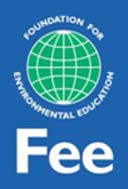 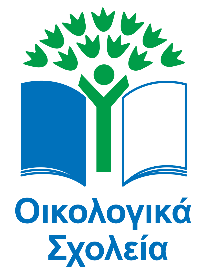 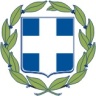 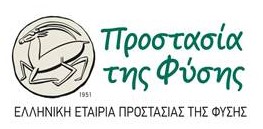 Διαδικτυακό επιμορφωτικό σεμινάριο«Οικολογικά Σχολεία: όλοι μαζί φροντίζουμε το περιβάλλον» 	Τετάρτη 10 Νοεμβρίου 2021 	ώρα 18:00 - 20:00Συνδιοργανωτές : Ελληνική Εταιρία Προστασίας της Φύσης,
 Διεύθυνση Δευτεροβάθμιας Εκπαίδευσης Β’ ΑθήναςΠΡΟΓΡΑΜΜΑΟ σχεδιασμός και συντονισμός του σεμιναρίου έγινε από τις Υπεύθυνες Συντονισμού Εκπαιδευτικών Προγραμμάτων της ΕΕΠΦ και τα μέλη της Συντονιστικής Επιτροπής του Δικτύου «Οικολογικά Σχολεία» :18:00–18:20Έναρξη Σεμιναρίου-Χαιρετισμός, Αλέξια Νικηφοράκη, Αντιπρόεδρος και Υπεύθυνη των Εκπαιδευτικών Προγραμμάτων της ΕΕΠΦΠαρουσίαση του Δικτύου Οικολογικά Σχολεία, Θεοδώρα Πολυζωίδου, Υπεύθυνη Συντονισμού Εκπαιδευτικών Προγραμμάτων της ΕΕΠΦ18:20 18:40 Κλιματική αλλαγή και οικολογικό αποτύπωμα-Ενημέρωση από το COP26, Κώστας Καρτάλης, Καθηγητής Πανεπιστημίου Αθηνών, Τμήμα Περιβάλλοντος, μέλος της Συντονιστικής Επιτροπής του Δικτύου18:40-18:50Η Μεθοδολογία των 7 βημάτων: πρακτικές εφαρμογές, Βέρα Βορύλλα, Υπ.ΠΕ Α/βαθμιας  Εκπ/σης Ανατολικής Αττικής και μέλος του ΔΣ της ΕΕΠΦ18:50–19:00Σύνδεση του Δικτύου με τις Θεματικές των Εργαστηρίων Δεξιοτήτων, από τα μέλη της Συντονιστικής Επιτροπής: Μαρία Δημοπούλου ΥΠ.Π.Ε. Α/βάθμιας Εκπ. Α’Αθήνας, Βέρα Βορύλλα, Υπ.ΠΕ Α/βαθμιας  Εκπ/σης Ανατολικής Αττικής 19:00-19:10Κυκλική Οικονομία, Οικολογικά Σχολεία και 17 ΣΒΑ, Βαρβάρα Πετρίδου, ΥΠ. ΠΕ Β/βαθμιας Εκπ/σης Β’ Αθήνας, Πρόεδρος της Σ.Ε του Δικτύου19:10-19:40Παρουσίαση καλών πρακτικών των σχολείων του δικτύου: 21ο ΔΣ Αθηνών, Ιωάννα ΧαλκιάΓυμνάσιο-Λύκειο Σχολής Μωραϊτη, Παναγιώτης ΛατσούδηςCozo College Middle School (Μάλτα), Ramona Merciere19:40–20:00Ερωτήσεις/Συζήτηση